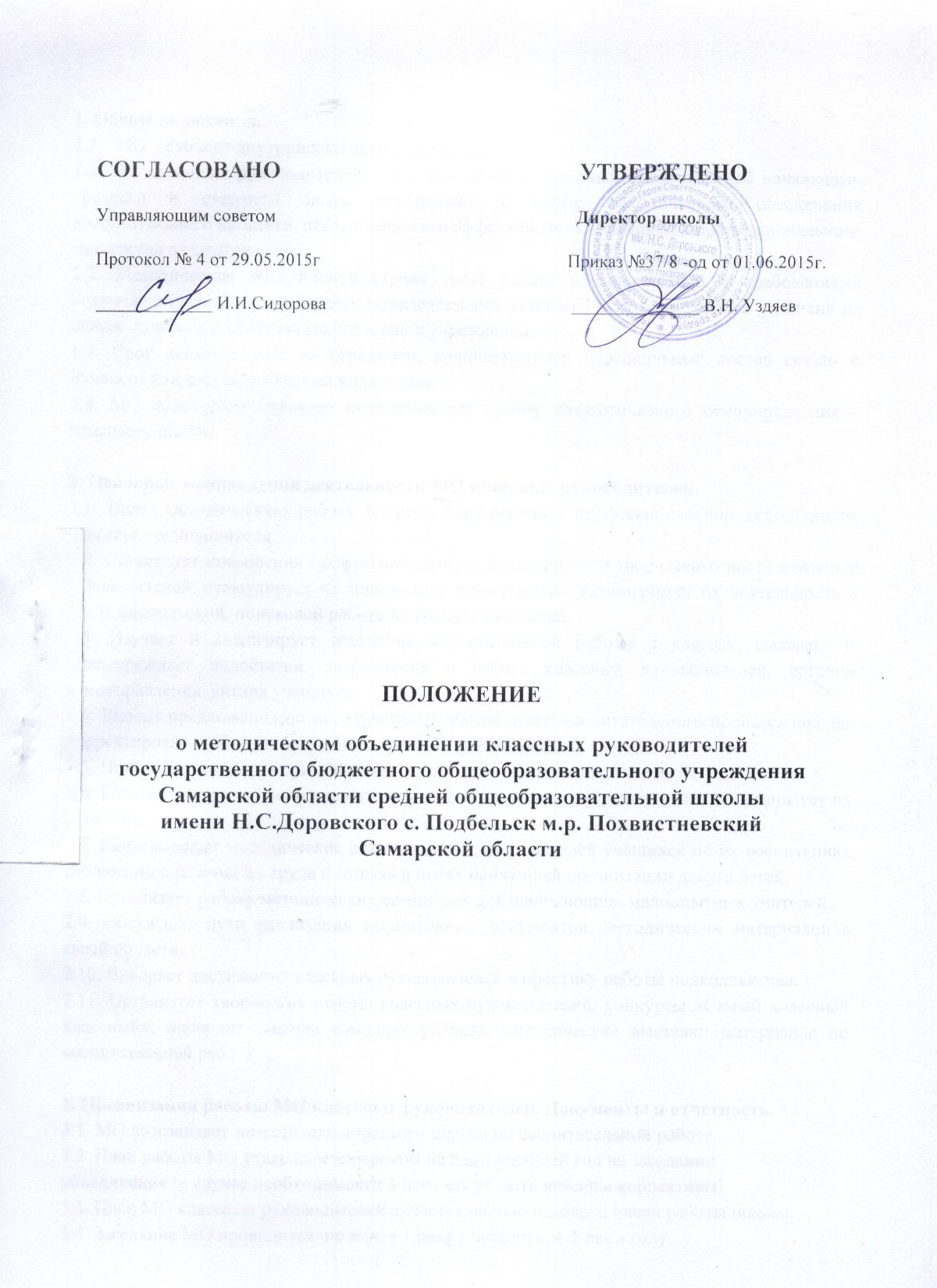 Общие положения.1.1.	МО – субъект внутришкольного управления.1.2. МО классных руководителей – это объединение классных руководителей начального, среднего и старшего звена, создаваемое с целью методического обеспечения воспитательного процесса, исследования его эффективности, повышения профессионального мастерства педагогов.1.3. Методическое объединение строит свою работу в соответствии с требованиями стратегического развития школы, определяемыми уставом ГБОУ, программой развития на основе годового и перспективного планов учреждения.1.4. Срок действия МО не ограничен, количественный персональный состав связан с изменениями в педагогическом коллективе.1.5. МО подотчетно главному коллективному органу педагогического самоуправления – педсовету школы.Основные направления деятельности МО классных руководителей.2.1. Ведет методическую работу по всем направлениям профессиональной деятельности классного руководителя.2.2. Организует повышения профессионального, культурного и творческого роста классных руководителей; стимулирует их инициативу и творчество, активизирует их деятельность в исследовательской, поисковой работе по воспитанию детей.2.3. Изучает и анализирует состояние воспитательной работы в классах, выявляет и предупреждает недостатки, затруднения в работе классных руководителей, органов самоуправления, актива учащихся.2.4. Вносит предложения по методическому обеспечению воспитательного процесса школы, корректировке требований к работе классных руководителей.2.5. Принимает участие в организации и проведении аттестации педагогов.2.6. Готовит методические рекомендации в помощь классному руководителю, организует их освоение.2.7. Разрабатывает методические рекомендации для родителей учащихся по их воспитанию, соблюдению режима их труда и отдыха в целях наилучшей организации досуга детей.2.8. Организует работу методических семинаров для начинающих, малоопытных учителей.2.9. Обсуждает пути реализации нормативных документов, методических материалов в своей области.2.10. Внедряет достижения классных руководителей в практику работы педколлектива.2.11. Организует творческие отчеты классных руководителей, конкурсы «Самый классный классный», проводит смотры классных уголков, методические выставки материалов по воспитательной работе.Организация работы МО классных руководителей. Документы и отчетность.3.1  МО возглавляет заместитель директора школы по воспитательной работе.3.2  План работы МО утверждается сроком на один учебный год на заседании объединения (в случае необходимости в него могут быть внесены коррективы).3.3  План МО классных руководителей является частью годового плана работы школы.3.4  Заседание МО проводится  не менее 1 раза в четверть, 4-5 раз в году.3.5  Заседание МО протоколируется (указываются вопросы, обсуждаемые МО, решения и рекомендации).3.6 Доклады, сообщения, сделанные на заседаниях МО, конспекты разработок воспитательных мероприятий сдаются в его методическую «копилку», рекомендуются для публикаций в периодической печати.3.7.  В конце учебного года анализ деятельности МО представляется администрации школы.Права и ответственность МО. Права:4.1.	Выдвигать предложения об улучшении воспитательного процесса школы.4.2.	Вносить коррективы в работу МО, программу развития школы.4.3. Обращаться за консультациями по проблеме воспитания к директору школы или заместителям директора.4.4. Ходатайствовать перед администрацией школы о поощрении своих членов за успехи в работе.4.5.	Готовить свои предложения при проведении аттестации учителей.4.6.	Решать вопрос о публикации методических материалов классных руководителей.4.7. Рекомендовать своим членам различные формы повышения педагогического мастерства за пределами школы.4.8. Требовать от администрации школы своевременного обеспечения членов МО всей необходимой научно – методической литературой и документацией.        Ответственность.4.9.	За объективность анализа деятельности классных руководителей.4.10.За своевременную  реализацию главных направлений работы.4.11.За качественную разработку и проведение каждого мероприятия по плану работы МО.4.12.За активность и корректность обсуждаемых вопросов.Делопроизводство.5.1. МО классных руководителей ведет протоколы своих заседаний.5.2. Протоколы хранятся в составе отдельного дела в школе.5.3. Ответственность за делопроизводство возлагается на секретаря.